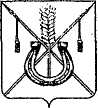 АДМИНИСТРАЦИЯ КОРЕНОВСКОГО ГОРОДСКОГО ПОСЕЛЕНИЯКОРЕНОВСКОГО РАЙОНАПОСТАНОВЛЕНИЕот 24.06.2021   		                                                  			  № 691г. КореновскОб отмене постановления администрации Кореновского городского поселения Кореновского района С целью приведения нормативно-правового акта администрации Кореновского городского поселения Кореновского района в соответствии с действующим законодательством, администрация Кореновского городского поселения Кореновского района п о с т а н о в л я е т:1. Отменить постановление администрации Кореновского городского поселения Кореновского района от 13 мая 2021 года № 489 «О размещении нестационарных торговых объектов на территории Кореновского городского поселения Кореновского района».2.	Общему отделу администрации Кореновского городского поселения Кореновского района (Питиримова) официально опубликовать настоящее постановление и обеспечить его размещение на официальном сайте администрации Кореновского городского поселения Кореновского района в информационно-телекоммуникационной сети «Интернет».3. Контроль за выполнением настоящего постановления возложить на заместителя главы Кореновского городского поселения Кореновского района, начальника отдела по гражданской обороне и чрезвычайным ситуациям Кореновского городского поселения Кореновского района С.Г. Чепурного.4. Постановление вступает в силу со дня его официального опубликования, но не ранее 1 июля 2021 года.ГлаваКореновского городского поселенияКореновского района                                                                           М.О. Шутылев